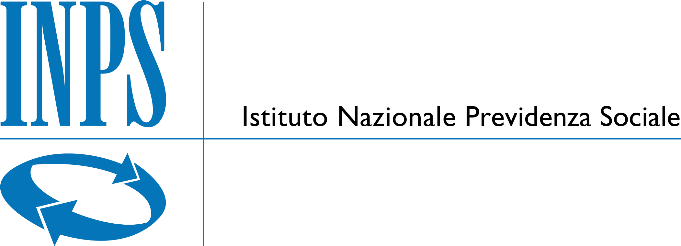 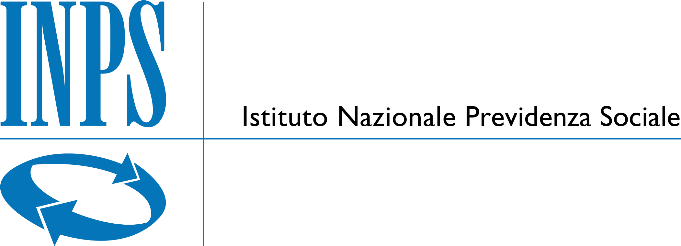 Dichiarazione permanenza dei requisiti dello studente vincitore del contributo Bandi di ammissione - anno accademico 2019/2020, anno accademico 2020/2021 e anno accademico 2021/2022, per la frequenza per l’anno accademico 2022/2023 (Art. 4 comma 5 del Bando di Concorso) da allegare in procedura dal 16 al 26 settembre 2022. Il sottoscritto (NOME COGNOME) ______________________________________________________, nato a _________________________________________________ il __________________________________, CF____________________________________________________________,   consapevole della responsabilità penale in cui incorre chi sottoscrive dichiarazioni mendaci e delle relative sanzioni penali di cui all’art. 76 D.P.R. n. 445/2000, nonché delle conseguenze amministrative di decadenza dai benefici eventualmente conseguiti al provvedimento emanato sulla base della dichiarazione non veritiera (art. 75 D.P.R. 445/2000) 						dichiaraʘ 	di non aver superato il 26° anno di età alla data di scadenza del bando anno accademico 2022/2023; ʘ 	di avere 27 anni di età e di frequentare un corso di laurea superiore a 5 anni; ʘ 	di non essere stato allontanato da una struttura collegiale per motivi disciplinari o per altri casi che abbiano determinato la revoca del beneficio per comportamenti incompatibili con la vita comunitaria; ʘ 	di non aver riportato condanne penali o non aver procedimenti penali in corso; ʘ 	di aver terminato il 1° anno del corso di studi triennale (requisito voto di diploma)ʘ 	di aver superato tutti gli esami relativi all’anno accademico di riferimento, prescritti dalla facoltà (o altra struttura didattica di riferimento) o indicati nel piano di studi individuale approvato, con votazione non inferiore a 24/30 o con votazione di laurea triennale equivalente (come previsto dall’Allegato 1 del Bando di ammissione); ʘ 	di aver provveduto nei termini a tutti gli adempimenti previsti dall’art. 9 del Bando di ammissione;ʘ 	che il titolare del diritto risulta ancora iscritto alle gestioni previste dall’Art. 1 del Bando di concorso.  Data                                                                                                                                                           Firma  _____ /____                                                                                                                                   ____________________________  